REVISIÓN PARCIAL DE LAS DIRECTRICES DE EXAMEN DE CalibrachoaDocumento preparado por un experto del JapónDescargo de responsabilidad: el presente documento no constituye un documento de política u orientación de la UPOV	El presente documento tiene por objeto exponer una propuesta de revisión parcial de las directrices de examen de Calibrachoa (documento TG/207/2). 	En su quincuagésima segunda sesión, organizada por los Países Bajos y celebrada por medios electrónicos del 8 al 12 de junio de 2020, el Grupo de Trabajo Técnico sobre Plantas Ornamentales y Árboles Forestales (TWO) examinó una propuesta de revisión parcial de las directrices de examen de Calibrachoa (Calibrachoa Cerv.) sobre la base de los documentos TG/207/2 y TWO/52/5 “Partial revision of the Test Guidelines for Calibrachoa” y propuso que se elimine, en los caracteres siguientes, la restricción de observar solo determinados tipos de variedades (véase el párrafo 100 del documento TWO/52/11 “Report”): Carácter 16 “Solo variedades con tipo de flor: simple: Flor: color principal en la transición al tubo de la corola”Carácter 17 “Solo variedades con tipo de flor: simple: Flor: superficie que ocupa el color principal en la transición al tubo de la corola”Carácter 18 “Solo variedades con tipo de flor: simple: Flor: patrón de distribución del color principal en la transición al tubo de la corola”Carácter 19 “Solo variedades con tipo de flor: simple: Flor: tamaño de la ornamentación central en la transición al tubo de la corola”Carácter 20 “Solo variedades con tipo de flor: simple: Flor: color de la ornamentación central en la transición al tubo de la corola”Carácter 28 “Solo variedades con tipo de flor: simple: Tubo de la corola: color principal de la parte interna” Carácter 29 “Solo variedades con tipo de flor: simple: Tubo de la corola: evidencia de los nervios de la parte interna”	El TWO acordó asimismo proponer que se suprima el asterisco del carácter 28 “Solo variedades con tipo de flor: simple: Tubo de la corola: color principal de la parte interna” (véase el párrafo 100 del documento TWO/52/11 “Report”).	Los cambios propuestos se indican como texto sombreado y subrayado (si se trata de una inserción) o tachado (si se trata de una supresión).Propuesta de modificación del carácter 16 “Solo variedades con tipo de flor: simple: Flor: color principal en la transición al tubo de la corola”Texto actualNuevo texto propuestoPropuesta de modificación del carácter 17 “Solo variedades con tipo de flor: simple: Flor: superficie que ocupa el color principal en la transición al tubo de la corola”Texto actualNuevo texto propuesto Propuesta de modificación del carácter 18 “Solo variedades con tipo de flor: simple: Flor: patrón de distribución del color principal en la transición al tubo de la corola”Texto actualNuevo texto propuesto Propuesta de modificación del carácter 19 “Solo variedades con tipo de flor: simple: Flor: tamaño de la ornamentación central en la transición al tubo de la corola”Texto actualNuevo texto propuestoPropuesta de modificación del carácter 20 “Solo variedades con tipo de flor: simple: Flor: color de la ornamentación central en la transición al tubo de la corola”Texto actualNuevo texto propuestoPropuesta de modificación del carácter 28 “Solo variedades con tipo de flor: simple: Tubo de la corola: color principal de la parte interna”Texto actualNuevo texto propuestoPropuesta de modificación del carácter 29 “Solo variedades con tipo de flor: simple: Tubo de la corola: evidencia de los nervios de la parte interna”Texto actualNuevo texto propuesto[Fin del documento]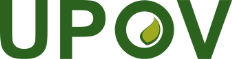 SUnión Internacional para la Protección de las Obtenciones VegetalesComité TécnicoQuincuagésima sexta sesión
Ginebra, 26 y 27 de octubre de 2020TC/56/16Original: InglésFecha: 7 de septiembre de 202016.
(*)
(+)VGOnly varieties with Flower: type: single: Flower: main color at transition to corolla tubeSeulement les variétés avec fleur: type: simple: Fleur: couleur principale autour du tube de la corolleNur Sorten mit Blüte: Typ: einfach: Blüte: Hauptfarbe am Übergang zur KronröhreSolo variedades con tipo de flor: simple: Flor: color principal en la transición al tubo de la corolaPQ(b)
(c)RHS Colour Chart (indicate reference number)Code RHS des couleurs (indiquer le numéro de référence)RHS-Farbkarte (Nummer angeben)Carta de colores RHS (indíquese el número de referencia)16.
(*)
(+)VGOnly varieties with Flower: type: single: Flower: main color at transition to corolla tubeSeulement les variétés avec fleur: type: simple: Fleur: couleur principale autour du tube de la corolleNur Sorten mit Blüte: Typ: einfach: Blüte: Hauptfarbe am Übergang zur KronröhreSolo variedades con tipo de flor: simple: Flor: color principal en la transición al tubo de la corolaPQ(b)
(c)RHS Colour Chart (indicate reference number)Code RHS des couleurs (indiquer le numéro de référence)RHS-Farbkarte (Nummer angeben)Carta de colores RHS (indíquese el número de referencia)17.
(*)
(+)VGOnly varieties with Flower: type: single: Flower: area of main color at transition to corolla tubeSeulement les variétés avec fleur: type: simple: Fleur: surface de la couleur principale autour du tube de la corolleNur Sorten mit Blüte: Typ: einfach: Blüte: Fläche der Hauptfarbe am Übergang zur KronröhreSolo variedades con tipo de flor: simple: Flor: superficie que ocupa el color principal en la transición al tubo de la corolaQN(b)absent or very smallnulle ou très petitefehlend oder sehr kleinausente o muy pequeña1(c)smallpetitekleinpequeña3mediummoyennemittelmedia5largegrandegroßgrande7very largetrès grandesehr großmuy grande917.
(*)
(+)VGOnly varieties with Flower: type: single: Flower: area of main color at transition to corolla tubeSeulement les variétés avec fleur: type: simple: Fleur: surface de la couleur principale autour du tube de la corolleNur Sorten mit Blüte: Typ: einfach: Blüte: Fläche der Hauptfarbe am Übergang zur KronröhreSolo variedades con tipo de flor: simple: Flor: superficie que ocupa el color principal en la transición al tubo de la corolaQN(b)absent or very smallnulle ou très petitefehlend oder sehr kleinausente o muy pequeña1(c)smallpetitekleinpequeña3mediummoyennemittelmedia5largegrandegroßgrande7very largetrès grandesehr großmuy grande918.

(+)VGOnly varieties with Flower: type: single: Flower: pattern of main color at transition to corolla tubeSeulement les variétés avec fleur: type: simple: Fleur: répartition de la couleur principale autour du tube de la corolleNur Sorten mit Blüte: Typ: einfach: Blüte: Form der Hauptfarbe am Übergang zur KronröhreSolo variedades con tipo de flor: simple: Flor: patrón de distribución del color principal en la transición al tubo de la corolaPQ(b)partially roundedpartiellement arrondieteilweise rundlichparcialmente redondeada1roundedarrondierundlich redondeada2partially star-shapedpartiellement en étoileteilweise sternförmigparcialmente estrellada3star-shapeden étoilesternförmigestrellada418.

(+)VGOnly varieties with Flower: type: single: Flower: pattern of main color at transition to corolla tubeSeulement les variétés avec fleur: type: simple: Fleur: répartition de la couleur principale autour du tube de la corolleNur Sorten mit Blüte: Typ: einfach: Blüte: Form der Hauptfarbe am Übergang zur KronröhreSolo variedades con tipo de flor: simple: Flor: patrón de distribución del color principal en la transición al tubo de la corolaPQ(b)partially roundedpartiellement arrondieteilweise rundlichparcialmente redondeada1roundedarrondierundlich redondeada2partially star-shapedpartiellement en étoileteilweise sternförmigparcialmente estrellada3star-shapeden étoilesternförmigestrellada419.

(+)VGOnly varieties with Flower: type: single: Flower: size of marking at transition to corolla tubeSeulement les variétés avec fleur: type: simple: Fleur: taille des tâches autour du tube de la corolleNur Sorten mit Blüte: Typ: einfach: Blüte: Größe der Zeichnung am Übergang zur KronröhreSolo variedades con tipo de flor: simple: Flor: tamaño de la ornamentación central en la transición al tubo de la corolaQN(b)absent or very smallnulle ou très petitefehlend oder sehr kleinausente o muy pequeña1smallpetitekleinpequeña2mediummoyennemittelmedia3largegrandegroßgrande4very largetrès grandesehr großmuy grande519.

(+)VGOnly varieties with Flower: type: single: Flower: size of marking at transition to corolla tubeSeulement les variétés avec fleur: type: simple: Fleur: taille des tâches autour du tube de la corolleNur Sorten mit Blüte: Typ: einfach: Blüte: Größe der Zeichnung am Übergang zur KronröhreSolo variedades con tipo de flor: simple: Flor: tamaño de la ornamentación central en la transición al tubo de la corolaQN(b)absent or very smallnulle ou très petitefehlend oder sehr kleinausente o muy pequeña1smallpetitekleinpequeña2mediummoyennemittelmedia3largegrandegroßgrande4very largetrès grandesehr großmuy grande520.VGOnly varieties with Flower: type: single: Flower: color of marking at transition to corolla tubeSeulement les variétés avec fleur: type: simple: Fleur: couleur des taches autour du tube de la corolleNur Sorten mit Blüte: Typ: einfach: Blüte: Farbe der Zeichnung am Übergang zur KronröhreSolo variedades con tipo de flor: simple: Flor: color de la ornamentación central en la transición al tubo de la corolaPQ(b)whiteblancweißblanco1yellowjaunegelbamarillo2yellow orangejaune orangégelborangeamarillo anaranjado320.VGOnly varieties with Flower: type: single: Flower: color of marking at transition to corolla tubeSeulement les variétés avec fleur: type: simple: Fleur: couleur des taches autour du tube de la corolleNur Sorten mit Blüte: Typ: einfach: Blüte: Farbe der Zeichnung am Übergang zur KronröhreSolo variedades con tipo de flor: simple: Flor: color de la ornamentación central en la transición al tubo de la corolaPQ(b)whiteblancweißblanco1yellowjaunegelbamarillo2yellow orangejaune orangégelborangeamarillo anaranjado328.
(*)
(+)VGOnly varieties with Flower: type: single: Corolla tube: main color of inner sideSeulement les variétés avec fleur: type: simple: Tube de la corolle: couleur principale de la face interneNur Sorten mit Blüte: Typ: einfach: Kronröhre: Hauptfarbe der InnenseiteSolo variedades con tipo de flor: simple: Tubo de la corola: color principal de la parte internaPQRHS Colour Chart (indicate reference number)Code RHS des couleurs (indiquer le numéro de référence)RHS-Farbkarte (Nummer angeben)Carta de colores RHS (indíquese el número de referencia)28.
(*)
(+)VGOnly varieties with Flower: type: single: Corolla tube: main color of inner sideSeulement les variétés avec fleur: type: simple: Tube de la corolle: couleur principale de la face interneNur Sorten mit Blüte: Typ: einfach: Kronröhre: Hauptfarbe der InnenseiteSolo variedades con tipo de flor: simple: Tubo de la corola: color principal de la parte internaPQRHS Colour Chart (indicate reference number)Code RHS des couleurs (indiquer le numéro de référence)RHS-Farbkarte (Nummer angeben)Carta de colores RHS (indíquese el número de referencia)29.

(+)VGOnly varieties with Flower: type: single Corolla tube: conspicuousness of veins on inner sideSeulement les variétés avec fleur: type: simple: Tube de la corolle: netteté des nervures sur la face interneNur Sorten mit Blüte: Typ: einfach: Kronröhre: Ausprägung der Aderung an der InnenseiteSolo variedades con tipo de flor: simple Tubo de la corola: evidencia de los nervios de la parte internaQNabsent or very weaknulle ou très faiblefehlend oder sehr schwachausente o muy débil1weakfaibleschwachdébil2mediummoyennemittelmedia3strongfortestarkfuerte4very strongtrès fortesehr starkmuy fuerte529.

(+)VGOnly varieties with Flower: type: single Corolla tube: conspicuousness of veins on inner sideSeulement les variétés avec fleur: type: simple: Tube de la corolle: netteté des nervures sur la face interneNur Sorten mit Blüte: Typ: einfach: Kronröhre: Ausprägung der Aderung an der InnenseiteSolo variedades con tipo de flor: simple Tubo de la corola: evidencia de los nervios de la parte internaQNabsent or very weaknulle ou très faiblefehlend oder sehr schwachausente o muy débil1weakfaibleschwachdébil2mediummoyennemittelmedia3strongfortestarkfuerte4very strongtrès fortesehr starkmuy fuerte5